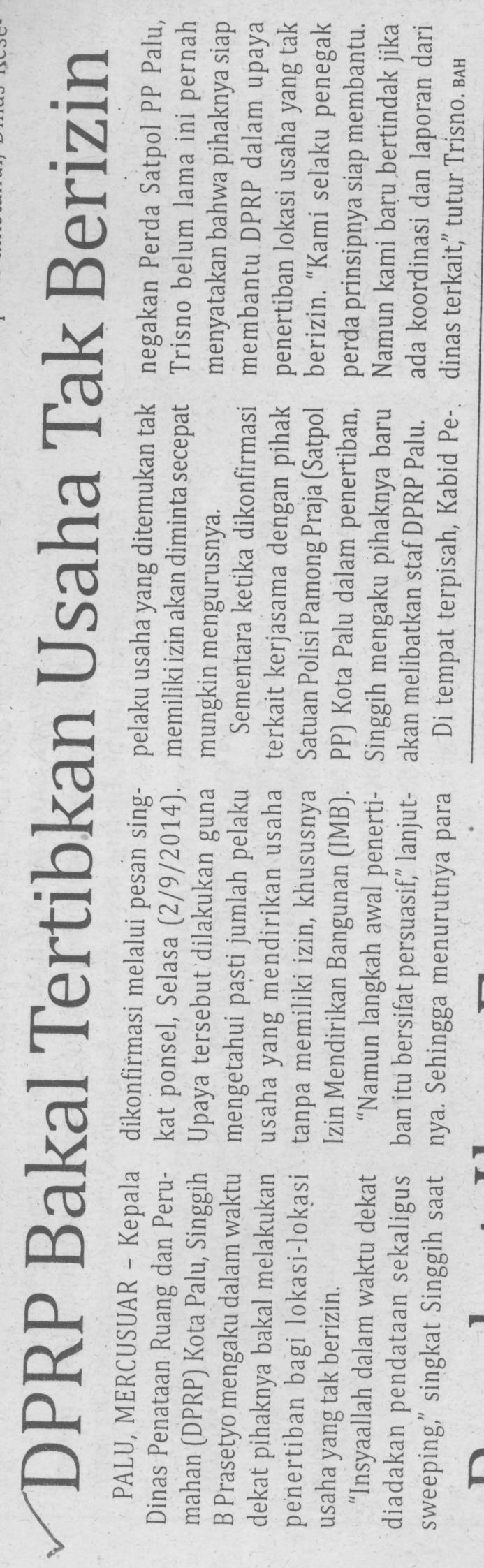 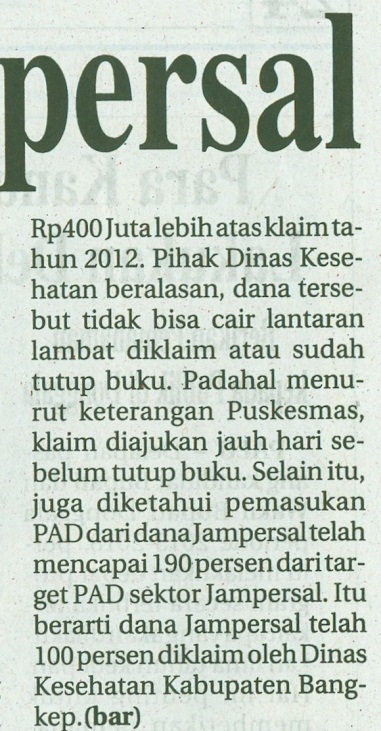 Harian    :Radar SultengKasubaudSulteng IHari, tanggal:Jum’at, 5 September 2014KasubaudSulteng IKeterangan:KasubaudSulteng IEntitas:PaluKasubaudSulteng I